Администрация ___________________ предупреждает об опасности!Ваша квартира оборудована газовым водонагревателем (колонкой),и установлены принудительная вытяжка над плитой и (или) вентилятор в ванной комнате?ОСТОРОЖНО!УГАРНЫЙ ГАЗС 2006г. в Самарской области зафиксировано более 500 инцидентов, связанных с нарушением Правил пользования газом в бытуОт отравления угарным газом пострадали более 1 300 человек, из них 190 погибли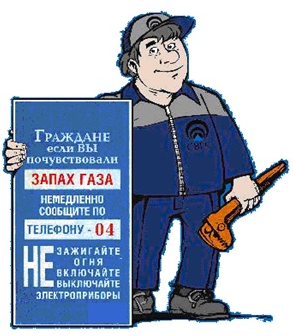 